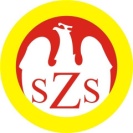 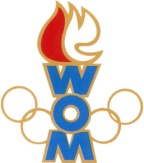 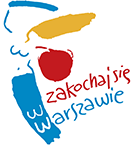 LVI WOMKOMUNIKAT KOŃCOWY ZAWODÓW FINAŁOWYCHSZTAFETY DZIEWCZĘTA DZIECI W ROKU SZK.2022/2023   Zespół Pragi Północ nie zgłosił się na zawodyMiejsceSzkołaDzielnicaPkt. WOM1Szkoła Podstawowa nr 65Żoliborz162Szkoła Podstawowa nr 204Wawer143Szkoła Podstawowa nr 303Ursynów124Szkoła Podstawowa nr 344Białołęka105Szkoła Podstawowa nr 48Śródmieście96Szkoła Podstawowa Zakonu PijarówMokotów87Szkoła Podstawowa nr 321Bemowo78Szkoła Podstawowa nr 80Bielany79Szkoła Podstawowa nr 264Ochota710Szkoła Podstawowa nr 143Praga Południe411Szkoła Podstawowa nr 380Targówek412Szkoła Podstawowa nr 14Ursus413Szkoła Podstawowa nr 227Włochy314Szkoła Podstawowa nr 358Wilanów315Szkoła Podstawowa nr 26Wola216Szkoła Podstawowa nr 217Rembertów217Szkoła Podstawowa nr 173Wesoła1